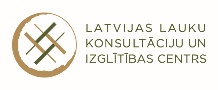 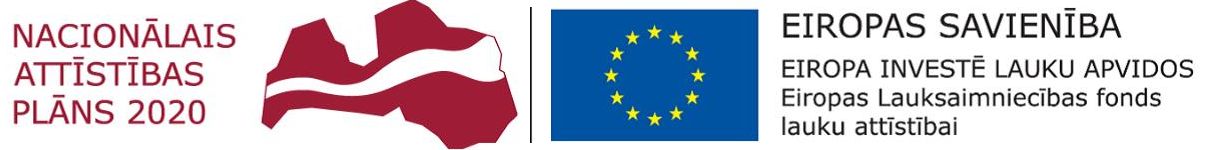 SIA “Latvijas Lauku konsultāciju un izglītības centrs”Lauka dienasDzīvnieku veterinārā aprūpe un apsaimniekošana kvalitatīvu pēcnācēju ieguvei.darba kārtībaLAP 2014.-2020. apakšpasākums “Atbalsts demonstrējumu pasākumiem un informācijas pasākumiem” LAD Līguma nr. 10 2.1-20/20/P24Demonstrējuma tēma (lote): Zīdītājgovju laktāciju ietekme uz iegūto pēcnācēju augšanu un attīstību bioloģiskajā saimniekošanas sistēmā (2.lote)Norises vieta: “Kalnarušķi”, viesu nams, Apes pagasts, Smiltenes novads, Skalbes un Vecrullīši, Jaunlaicenes pagasts, Alūksnes novadsDatums: 10.06.2022 Lūdzu pasākumam pieteikties līdz 14.06.2022, plkst. 16:00 elektroniski LLKC tīmekļa: vietnē: https://www.mittoevents.com/preview/laukadiena-10jun/laukadiena-10junsīkāk zvanot uz tālruni +37129214329 Hermīne LeišavnieceLauku dienu laikā tiks fotografēts/filmēts un šie materiāli var tikt izmantoti publicitātes nolūkos.Atbalsta Zemkopības ministrija un Lauku atbalsta dienestsLaiksTēmaLektors, vārds uzvārds10:30 – 11:00Dalībnieku reģistrācija11:00-11:15Lauka dienas atklāšanaAnita Siliņa, SIA LLKC, lopkopības kompetenču centra vadītāja11:15 – 11:30Ieskats demonstrējuma saimniecībāZiedīte Aigare, SIA “Saimniecība Nākotne” valdes locekle11:30 – 11:50Demonstrējuma mērķi, gaita. Zīdītājgovju pēcnācēju augšanas rādītāju analīzeHermīne Leišavniece, SIA LLKC, Balvu KB lopkopības konsultante11:50 – 12:20Dzīvnieku veselības signāli, kas ietekmē reprodukcijuAldis Drikāns, privāti praktizējošs veterinārārsts12:20 – 13.00Kafijas pauze, pārbrauciens uz saimniecību13:20 -  14:30Demonstrējuma dzīvnieku apskate, ganāmpulka apsaimniekošanas prakse.Ziedīte Aigare, SIA “Saimniecība Nākotne” valdes locekleHermīne Leišavniece, SIA LLKC, Balvu KB lopkopības konsultanteAldis Drikāns, privāti praktizējošs veterinārārsts